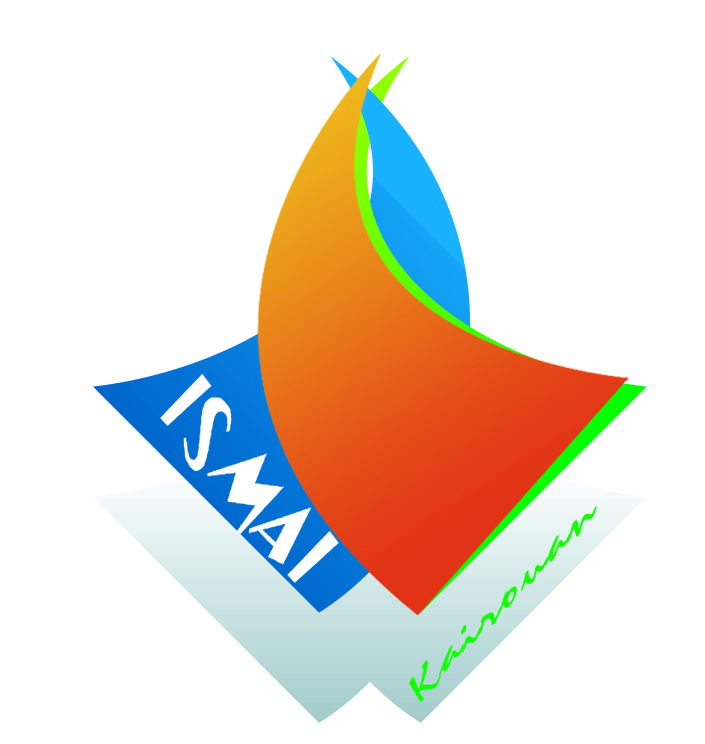 Stage de Fin d’EtudesPour obtenir le Diplôme de Licence en Ingénierie des Systèmes Informatiques : Systèmes Embarqués et IoT  Présenté et soutenu le .../.../2022par…………………… …Titre du Stage…Composition du juryAnnée Universitaire 2021-2022PrésidentMme/Mr       ……………………………………………...EncadreurMme/Mr         ……………………………………………...RapporteurMme/Mr         ……………………………………………...